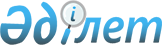 Об установлении квоты рабочих мест для трудоустройства граждан из числа молодежи, потерявших или оставшихся до наступления совершеннолетия без попечения родителей, являющихся выпускниками организаций образования по Кобдинскому району на 2019 год
					
			С истёкшим сроком
			
			
		
					Постановление акимата Кобдинского района Актюбинской области от 9 января 2019 года № 6. Зарегистрировано Управлением юстиции Кобдинского района Департамента юстиции Актюбинской области 15 января 2019 года № 3-7-191. Прекращено действие в связи с истечением срока
      В соответствии со статьей 31 Закона Республики Казахстан от 23 января 2001 года "О местном государственном управлении и самоуправлении в Республике Казахстан", статьями 9, 27 Закона Республики Казахстан от 6 апреля 2016 года "О занятости населения" и приказом Министра здравоохранения и социального развития Республики Казахстан от 26 мая 2016 года № 412 "Об утверждении Правил квотирования рабочих мест для трудоустройства граждан из числа молодежи, потерявших или оставшихся до наступления совершеннолетия без попечения родителей, являющихся выпускниками организаций образования, лиц, освобожденных из мест лишения свободы, лиц, состоящих на учете службы пробации", зарегистрированное в реестре государственной регистрации нормативных правовых актов № 13898, акимат Кобдинского района ПОСТАНОВЛЯЕТ:
      Сноска. В преамбулу внесено изменение на казахском языке, текст на русском языке не меняется постановлением акимата Кобдинского района Актюбинской области от 02.08.2019 № 217 (вводится в действие по истечении десяти календарных дней после дня его первого официального опубликования).


      1. Установить квоту рабочих мест для трудоустройства граждан из числа молодежи, потерявших или оставшихся до наступления совершеннолетия без попечения родителей, являющихся выпускниками организаций образования в размере двух процентов от списочной численности работников организации независимо от организационно-правовой формы и формы собственности по Кобдинскому району на 2019 год.
      2. Государственному учреждению "Кобдинский районный отдел занятости и социальных программ" в установленном законодательством порядке обеспечить: 
      1) государственную регистрацию настоящего постановления в управлении юстиции Кобдинского района;
      2) направление настоящего постановления на официальное опубликование в периодических печатных изданиях и Эталонном контрольном банке нормативных правовых актов Республики Казахстан;
      3) размещение настоящего постановления на интернет-ресурсе акимата Кобдинского района.
      Сноска. В пункт 2 внесено изменение на русском языке, текст на казахском языке не меняется постановлением акимата Кобдинского района Актюбинской области от 02.08.2019 № 217 (вводится в действие по истечении десяти календарных дней после дня его первого официального опубликования).


      3. Контроль за исполнением настоящего постановления возложить на заместителя акима Кобдинского района Б. Кырыкбаева.
      4. Настоящее постановление вводится в действие по истечении десяти календарных дней после дня его первого официального опубликования.
					© 2012. РГП на ПХВ «Институт законодательства и правовой информации Республики Казахстан» Министерства юстиции Республики Казахстан
				
      Аким района 

М. Шермаганбет
